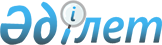 О внесении изменений в решение XXXI сессии Жезказганского городского маслихата от 23 декабря 2014 года № 31/267 "О городском бюджете на 2015-2017 годы"
					
			Утративший силу
			
			
		
					Решение Жезказганского городского маслихата Карагандинской области от 8 декабря 2015 года № 37/337. Зарегистрировано Департаментом юстиции Карагандинской области 15 декабря 2015 года № 3560. Прекращено действие в связи с истечением срока (письмо Жезказганского городского маслихата от 15 февраля 2016 года № 37/01)      В соответствии с Бюджетным кодексом Республики Казахстан от 4 декабря 2008 года, Законом Республики Казахстан от 23 января 2001 года "О местном государственном управлении и самоуправлении в Республике Казахстан" Жезказганский городской маслихат РЕШИЛ: 

      1. Внести в решение XXXI сессии Жезказганского городского маслихата от 23 декабря 2014 года № 31/267 "О городском бюджете на 2015-2017 годы" (зарегистрированное в Реестре государственной регистрации нормативных правовых актов за номером 2901, опубликованное в информационно-правовой системе "Әділет" от 15 января 2015 года, в газете "Сарыарқа" 16 января 2015 года № 2 (7910), 23 января 2015 года № 3 (7911), в газете "Жезказганский вестник" 16 января 2015 года № 2 (52), 23 января 2015 года № 3 (53), 30 января 2015 года № 4 (54) следующие изменения:

      пункт 1 изложить в следующей редакции:

      "1. Утвердить городской бюджет на 2015-2017 годы согласно приложениям 1, 2, 3 соответственно, в том числе на 2015 год в следующих объемах:

      1) доходы – 6995171 тысяч тенге, в том числе по:

      налоговым поступлениям – 5465974 тысяч тенге;

      неналоговым поступлениям – 32504 тысяч тенге;

      поступления от продажи основного капитала – 43718 тысяч тенге;

      поступления трансфертов – 1452975 тысячи тенге;

      2) затраты – 7020053 тысяч тенге;

      3) чистое бюджетное кредитование – 0 тысяч тенге, в том числе:

      бюджетные кредиты – 0 тысяч тенге;

      погашение бюджетных кредитов – 0 тысяч тенге;

      4) сальдо по операциям с финансовыми активами – 0 тысяч тенге, в том числе:

      приобретение финансовых активов – 0 тысяч тенге;

      поступления от продажи финансовых активов государства – 0 тысяч тенге;

      5) дефицит (профицит) бюджета – минус 24882 тысяч тенге;

      6) финансирование дефицита (использование профицита) бюджета –24882 тысяч тенге, в том числе:

      поступления займов – 0 тысяч тенге;

      погашения займов – 0 тысяч тенге;

      используемые остатки бюджетных средств – 24882 тысяч тенге.";

      пункт 3 изложить в следующей редакции:

      "3. Учесть, что в составе поступлений городского бюджета на 2015 год предусмотрены целевые текущие трансферты и трансферты на развитие из областного и республиканского бюджета в сумме 1452975 тысяч тенге.";

      приложения 1, 4 указанного решения изложить в новой редакции согласно приложению 1, 2 к настоящему решению.

      2. Настоящее решение вводится в действие с 1 января 2015 года.

 Бюджет на 2015 год Целевые текущие трансферты и целевые трансферты на развитие на 2015 год
					© 2012. РГП на ПХВ «Институт законодательства и правовой информации Республики Казахстан» Министерства юстиции Республики Казахстан
				
      Председатель сессии

Х. Болен

      Секретарь городского маслихата

С. Медебаев
Приложение 1
к решению XXХVII сессии
Жезказганского городского маслихата
от 8 декабря 2015 года № 37/337Приложение 1к решению ХXXI сессии
Жезказганского городского маслихата
от 23 декабря 2014 года № 31/267Категория

Категория

Категория

Категория

Сумма, тысяч тенге

Класс

Класс

Класс

Сумма, тысяч тенге

Подкласс

Подкласс

Сумма, тысяч тенге

Наименование

Сумма, тысяч тенге

1

2

3

4

5

I. Доходы

6995171

1

Налоговые поступления

5465974

01

Подоходный налог

2604359

2

Индивидуальный подоходный налог

2604359

03

Социальный налог

1984040

1

Социальный налог

1984040

04

Налоги на собственность

590737

1

Налоги на имущество

364810

3

Земельный налог

34146

4

Налог на транспортные средства

190800

5

Единый земельный налог

981

05

Внутренние налоги на товары, работы и услуги

261733

2

Акцизы

8642

3

Поступления за использование природных и других ресурсов

144239

4

Сборы за ведение предпринимательской и профессиональной деятельности

104652

5

Налог на игорный бизнес

4200

08

Обязательные платежи, взимаемые за совершение юридически значимых действий и (или) выдачу документов уполномоченными на то государственными органами или должностными лицами

25105

1

Государственная пошлина

25105

2

Неналоговые поступления

32504

01

Доходы от государственной собственности

16242

1

Поступления части чистого дохода государственных предприятий

42

5

Доходы от аренды имущества, находящегося в государственной собственности

16200

06

Прочие неналоговые поступления

16262

1

Прочие неналоговые поступления

16262

3

Поступления от продажи основного капитала

43718

01

Продажа государственного имущества, закрепленного за государственными учреждениями

2759

1

Продажа государственного имущества, закрепленного за государственными учреждениями

2759

03

Продажа земли и нематериальных активов

40959

1

Продажа земли

18500

2

Продажа нематериальных активов

22459

4

Поступления трансфертов

1452975

02

Трансферты из вышестоящих органов государственного управления

1452975

2

Трансферты из областного бюджета

1452975

Функциональная группа

Функциональная группа

Функциональная группа

Функциональная группа

Функциональная группа

Сумма, тысяч тенге

Функциональная подгруппа

Функциональная подгруппа

Функциональная подгруппа

Функциональная подгруппа

Сумма, тысяч тенге

Администратор бюджетных программ

Администратор бюджетных программ

Администратор бюджетных программ

Сумма, тысяч тенге

Программа

Программа

Сумма, тысяч тенге

Наименование

Сумма, тысяч тенге

1

2

3

4

5

6

II. Затраты

7020053

01

Государственные услуги общего характера

312499

1

Представительные, исполнительные и другие органы, выполняющие общие функции государственного управления

213638

112

Аппарат маслихата района (города областного значения)

22455

001

Услуги по обеспечению деятельности маслихата района (города областного значения)

22455

122

Аппарат акима района (города областного значения)

147160

001

Услуги по обеспечению деятельности акима района (города областного значения)

146925

003

Капитальные расходы государственного органа 

235

123

Аппарат акима района в городе, города районного значения, поселка, села, сельского округа 

44023

001

Услуги по обеспечению деятельности акима района в городе, города районного значения, поселка, села, сельского округа

44023

2

Финансовая деятельность

3840

459

Отдел экономики и финансов района (города областного значения)

3840

003

Проведение оценки имущества в целях налогообложения

3840

9

Прочие государственные услуги общего характера

95021

454

Отдел предпринимательства и сельского хозяйства района (города областного значения)

21199

001

Услуги по реализации государственной политики на местном уровне в области развития предпринимательства и сельского хозяйства

21199

458

Отдел жилищно-коммунального хозяйства, пассажирского транспорта и автомобильных дорог района (города областного значения)

33285

001

Услуги по реализации государственной политики на местном уровне в области жилищно-коммунального хозяйства, пассажирского транспорта и автомобильных дорог

33285

459

Отдел экономики и финансов района (города областного значения)

40537

001

Услуги по реализации государственной политики в области формирования и развития экономической политики, государственного планирования, исполнения бюджета и управления коммунальной собственностью района (города областного значения)

40537

02

Оборона

10643

1

Военные нужды

10605

122

Аппарат акима района (города областного значения)

10605

005

Мероприятия в рамках исполнения всеобщей воинской обязанности

10605

2

Организация работы по чрезвычайным ситуациям

38

122

Аппарат акима района (города областного значения)

38

007

Мероприятия по профилактике и тушению степных пожаров районного (городского) масштаба, а также пожаров в населенных пунктах, в которых не созданы органы государственной противопожарной службы

38

03

Общественный порядок, безопасность, правовая, судебная, уголовно-исполнительная деятельность

27323

9

Прочие услуги в области общественного порядка и безопасности

27323

458

Отдел жилищно-коммунального хозяйства, пассажирского транспорта и автомобильных дорог района (города областного значения)

27323

021

Обеспечение безопасности дорожного движения в населенных пунктах

27323

04

Образование

3089314

1

Дошкольное воспитание и обучение

683797

464

Отдел образования района (города областного значения)

683797

040

Реализация государственного образовательного заказа в дошкольных организациях образования

683797

2

Начальное, основное среднее и общее среднее образование

2317159

464

Отдел образования района (города областного значения)

2317159

003

Общеобразовательное обучение

2171883

006

Дополнительное образование для детей 

145276

9

Прочие услуги в области образования

88358

464

Отдел образования района (города областного значения)

88358

001

Услуги по реализации государственной политики на местном уровне в области образования

21426

005

Приобретение и доставка учебников, учебно-методических комплексов для государственных учреждений образования района (города областного значения)

31550

015

Ежемесячная выплата денежных средств опекунам (попечителям) на содержание ребенка-сироты (детей-сирот), и ребенка (детей), оставшегося без попечения родителей

31021

022

Выплата единовременных денежных средств казахстанским гражданам, усыновившим (удочерившим) ребенка (детей)-сироту и ребенка (детей), оставшегося без попечения родителей

1487

067

Капитальные расходы подведомственных государственных учреждений и организаций

2874

06

Социальная помощь и социальное обеспечение

339932

2

Социальная помощь

295406

451

Отдел занятости и социальных программ района (города областного значения)

278913

002

Программа занятости

35429

004

Оказание социальной помощи на приобретение топлива специалистам здравоохранения, образования, социального обеспечения, культуры, спорта и ветеринарии в сельской местности в соответствии с законодательством Республики Казахстан

3240

005

Государственная адресная социальная помощь

5845

006

Оказание жилищной помощи

877

007

Социальная помощь отдельным категориям нуждающихся граждан по решениям местных представительных органов

47580

010

Материальное обеспечение детей-инвалидов, воспитывающихся и обучающихся на дому

1517

013

Социальная адаптация лиц, не имеющих определенного местожительства

37031

014

Оказание социальной помощи нуждающимся гражданам на дому

77961

016

Государственные пособия на детей до 18 лет

3168

017

Обеспечение нуждающихся инвалидов обязательными гигиеническими средствами и предоставление услуг специалистами жестового языка, индивидуальными помощниками в соответствии с индивидуальной программой реабилитации инвалида

38275

052

Проведение мероприятий, посвященных семидесятилетию Победы в Великой Отечественной войне

27990

464

Отдел образования района (города областного значения)

16493

008

Социальная поддержка обучающихся и воспитанников организаций образования очной формы обучения в виде льготного проезда на общественном транспорте (кроме такси) по решению местных представительных органов

16493

9

Прочие услуги в области социальной помощи и социального обеспечения

44526

451

Отдел занятости и социальных программ района (города областного значения)

44526

001

Услуги по реализации государственной политики на местном уровне в области обеспечения занятости и реализации социальных программ для населения 

22696

011

Оплата услуг по зачислению, выплате и доставке пособий и других социальных выплат

875

050

Реализация Плана мероприятий по обеспечению прав и улучшению качества жизни инвалидов

20955

07

Жилищно-коммунальное хозяйство 

822410

1

Жилищное хозяйство

154796

458

Отдел жилищно-коммунального хозяйства, пассажирского транспорта и автомобильных дорог района (города областного значения)

496

049

Проведение энергетического аудита многоквартирных жилых домов 

496

467

Отдел строительства района (города областного значения)

145284

003

Проектирование и (или) строительство, реконструкция жилья коммунального жилищного фонда

50067

004

Проектирование, развитие и (или) обустройство инженерно-коммуникационной инфраструктуры

102

098

Приобретение жилья коммунального жилищного фонда

95115

479

Отдел жилищной инспекции района (города областного значения)

9016

001

Услуги по реализации государственной политики на местном уровне в области жилищного фонда

9016

2

Коммунальное хозяйство

320984

458

Отдел жилищно-коммунального хозяйства, пассажирского транспорта и автомобильных дорог района (города областного значения)

57025

012

Функционирование системы водоснабжения и водоотведения

57025

467

Отдел строительства района (города областного значения)

263959

006

Развитие системы водоснабжения и водоотведения

263959

3

Благоустройство населенных пунктов

346630

123

Аппарат акима района в городе, города районного значения, поселка, села, сельского округа 

6585

008

Освещение улиц населенных пунктов

5485

009

Обеспечение санитарии населенных пунктов

900

011

Благоустройство и озеленение населенных пунктов

200

458

Отдел жилищно-коммунального хозяйства, пассажирского транспорта и автомобильных дорог района (города областного значения)

340045

015

Освещение улиц в населенных пунктах

66226

016

Обеспечение санитарии населенных пунктов

21531

017

Содержание мест захоронений и захоронение безродных

2329

018

Благоустройство и озеленение населенных пунктов

249959

08

Культура, спорт, туризм и информационное пространство

289758

1

Деятельность в области культуры

73176

455

Отдел культуры и развития языков района (города областного значения)

73176

003

Поддержка культурно- досуговой работы 

73176

2

Cпорт

53966

465

Отдел физической культуры и спорта района (города областного значения)

53966

001

Услуги по реализации государственной политики на местном уровне в сфере физической культуры и спорта

5950

004

Капитальные расходы государственного органа

341

005

Развитие массового спорта и национальных видов спорта

35903

006

Проведение спортивных соревнований на районном (города областного значения) уровне

4946

007

Подготовка и участие членов сборных команд района (города областного значения) по различным видам спорта на областных спортивных соревнованиях

6646

032

Капитальные расходы подведомственных государственных учреждений и организаций

180

3

Информационное пространство

106466

455

Отдел культуры и развития языков района (города областного значения)

76011

006

Функционирование районных (городских) библиотек

67399

007

Развитие государственного языка и других языков народа Казахстана

8612

456

Отдел внутренней политики района (города областного значения)

30455

002

Услуги по проведению государственной информационной политики 

30455

9

Прочие услуги по организации культуры, спорта, туризма и информационного пространства

56150

455

Отдел культуры и развития языков района (города областного значения)

17415

001

Услуги по реализации государственной политики на местном уровне в области развития языков и культуры

15915

032

Капитальные расходы подведомственных государственных учреждений и организаций

1500

456

Отдел внутренней политики района (города областного значения)

38735

001

Услуги по реализации государственной политики на местном уровне в области информации, укрепления государственности и формирования социального оптимизма граждан 

25352

003

Реализация мероприятий в сфере молодежной политики

13101

032

Капитальные расходы подведомственных государственных учреждений и организаций

282

10

Сельское, водное, лесное, рыбное хозяйство, особо охраняемые природные территории, охрана окружающей среды и животного мира, земельные отношения

75809

1

Сельское хозяйство

41798

459

Отдел экономики и финансов района (города областного значения)

558

099

Реализация мер по оказанию социальной поддержки специалистов

558

473

Отдел ветеринарии района (города областного значения)

41240

001

Услуги по реализации государственной политики на местном уровне в сфере ветеринарии

13396

005

Обеспечение функционирования скотомогильников (биотермических ям)

8000

006

Организация санитарного убоя больных животных

200

007

Организация отлова и уничтожения бродячих собак и кошек

5164

008

Возмещение владельцам стоимости изымаемых и уничтожаемых больных животных, продуктов и сырья животного происхождения

480

009

Проведение ветеринарных мероприятий по энзоотическим болезням животных

4000

010

Проведение мероприятий по идентификации сельскохозяйственных животных

10000

6

Земельные отношения

21011

463

Отдел земельных отношений района (города областного значения)

21011

001

Услуги по реализации государственной политики в области регулирования земельных отношений на территории района (города областного значения) 

18011

003

Земельно-хозяйственное устройство населенных пунктов

3000

9

Прочие услуги в области сельского, водного, лесного, рыбного хозяйства, охраны окружающей среды и земельных отношений

13000

473

Отдел ветеринарии района (города областного значения)

13000

011

Проведение противоэпизоотических мероприятий 

13000

11

Промышленность, архитектурная, градостроительная и строительная деятельность

41373

2

Архитектурная, градостроительная и строительная деятельность

41373

467

Отдел строительства района (города областного значения)

20157

001

Услуги по реализации государственной политики на местном уровне в области строительства

20157

468

Отдел архитектуры и градостроительства района (города областного значения)

21216

001

Услуги по реализации государственной политики в области архитектуры и градостроительства на местном уровне

11216

003

Разработка схем градостроительного развития территории района и генеральных планов населенных пунктов

10000

12

Транспорт и коммуникации

231555

1

Автомобильный транспорт

219905

123

Аппарат акима района в городе, города районного значения, поселка, села, сельского округа 

1905

013

Обеспечение функционирования автомобильных дорог в городах районного значения, поселках, селах, сельских округах 

1905

458

Отдел жилищно-коммунального хозяйства, пассажирского транспорта и автомобильных дорог района (города областного значения)

218000

023

Обеспечение функционирования автомобильных дорог 

218000

9

Прочие услуги в сфере транспорта и коммуникаций

11650

458

Отдел жилищно-коммунального хозяйства, пассажирского транспорта и автомобильных дорог района (города областного значения)

11650

037

Субсидирование пассажирских перевозок по социально значимым городским (сельским), пригородным и внутрирайонным сообщениям 

11650

13

Прочие

258568

9

Прочие

258568

123

Аппарат акима района в городе, города районного значения, поселка, села, сельского округа 

2545

040

Реализация мер по содействию экономическому развитию регионов в рамках Программы "Развитие регионов" 

2545

454

Отдел предпринимательства и сельского хозяйства района (города областного значения)

20895

033

Субсидирование процентной ставки по кредитам для реализации проектов в моногородах

20895

458

Отдел жилищно-коммунального хозяйства, пассажирского транспорта и автомобильных дорог района (города областного значения)

78102

044

Текущее обустройство моногородов

78102

459

Отдел экономики и финансов района (города областного значения)

2627

012

Резерв местного исполнительного органа района (города областного значения)

2627

464

Отдел образования района (города областного значения)

154399

042

Текущее обустройство моногородов

154399

14

Обслуживание долга

6

1

Обслуживание долга

6

459

Отдел экономики и финансов района (города областного значения)

6

021

Обслуживание долга местных исполнительных органов по выплате вознаграждений и иных платежей по займам из областного бюджета

6

15

Трансферты

1520863

1

Трансферты

1520863

459

Отдел экономики и финансов района (города областного значения)

1520863

006

Возврат неиспользованных (недоиспользованных) целевых трансфертов

60932

007

Бюджетные изъятия

1455757

016

Возврат использованных не по целевому назначению целевых трансфертов

2568

051

Трансферты органам местного самоуправления

1606

Функциональная группа

Функциональная группа

Функциональная группа

Функциональная группа

Функциональная группа

Сумма, тысяч тенге

Функциональная подгруппа

Функциональная подгруппа

Функциональная подгруппа

Функциональная подгруппа

Сумма, тысяч тенге

Администратор бюджетных программ

Администратор бюджетных программ

Администратор бюджетных программ

Сумма, тысяч тенге

Программа

Программа

Сумма, тысяч тенге

Наименование

Сумма, тысяч тенге

1

2

3

4

5

6

III. Чистое бюджетное кредитование

0

Бюджетные кредиты 

0

Категория

Категория

Категория

Категория

Сумма, тысяч тенге

Класс

Класс

Класс

Сумма, тысяч тенге

Подкласс

Подкласс

Сумма, тысяч тенге

Наименование

Сумма, тысяч тенге

1

2

3

4

5

5

Погашение бюджетных кредитов

0

01

Погашение бюджетных кредитов

0

1

Погашение бюджетных кредитов, выданных из государственного бюджета

0

Функциональная группа

Функциональная группа

Функциональная группа

Функциональная группа

Функциональная группа

Сумма, тысяч тенге

Функциональная подгруппа

Функциональная подгруппа

Функциональная подгруппа

Функциональная подгруппа

Сумма, тысяч тенге

Администратор бюджетных программ

Администратор бюджетных программ

Администратор бюджетных программ

Сумма, тысяч тенге

Программа

Программа

Сумма, тысяч тенге

Наименование

Сумма, тысяч тенге

1

2

3

4

5

6

IV. Сальдо по операциям с финансовыми активами:

0

Приобретение финансовых активов

0

Категория

Категория

Категория

Категория

Сумма, тысяч тенге

Класс

Класс

Класс

Сумма, тысяч тенге

Подкласс

Подкласс

Сумма, тысяч тенге

Наименование

Сумма, тысяч тенге

1

2

3

4

5

Поступление от продажи финансовых активов государства

0

Функциональная группа

Функциональная группа

Функциональная группа

Функциональная группа

Функциональная группа

Сумма, тысяч тенге

Функциональная подгруппа

Функциональная подгруппа

Функциональная подгруппа

Функциональная подгруппа

Сумма, тысяч тенге

Администратор бюджетных программ

Администратор бюджетных программ

Администратор бюджетных программ

Сумма, тысяч тенге

Программа

Программа

Сумма, тысяч тенге

Наименование

Сумма, тысяч тенге

1

2

3

4

5

6

V. Дефицит (профицит) бюджета

-24882

VI. Финансирование дефицита бюджета (использование профицита) бюджета:

24882

Категория

Категория

Категория

Категория

Сумма, тысяч тенге

Класс

Класс

Класс

Сумма, тысяч тенге

Подкласс

Подкласс

Сумма, тысяч тенге

Наименование

Сумма, тысяч тенге

1

2

3

4

5

7

Поступление займов

0

Функциональная группа

Функциональная группа

Функциональная группа

Функциональная группа

Функциональная группа

Сумма, тысяч тенге

Функциональная подгруппа

Функциональная подгруппа

Функциональная подгруппа

Функциональная подгруппа

Сумма, тысяч тенге

Администратор бюджетных программ

Администратор бюджетных программ

Администратор бюджетных программ

Сумма, тысяч тенге

Программа

Программа

Сумма, тысяч тенге

Наименование

Сумма, тысяч тенге

1

2

3

4

5

6

16

Погашение займов

0

Категория

Категория

Категория

Категория

Сумма, тысяч тенге

Класс

Класс

Класс

Сумма, тысяч тенге

Подкласс

Подкласс

Сумма, тысяч тенге

Наименование

Сумма, тысяч тенге

1

2

3

4

5

8

Используемые остатки бюджетных средств

24882

Приложение 2
к решению XXХVII сессии
Жезказганского городского маслихата
от 8 декабря 2015 года № 37/337Приложение 4к решению ХXXI сессии
Жезказганского городского маслихата
от 23 декабря 2014 года № 31/267Наименование

Сумма, тысяч тенге

1

2

3

Всего:

1452975

в том числе:

Целевые текущие трансферты

1139415

Целевые трансферты на развитие

313560

в том числе:

Целевые текущие трансферты, в том числе:

1139415

1

На реализацию государственного образовательного заказа в дошкольных организациях образования

496233

2

На повышение оплаты труда учителям, прошедшим повышение квалификации по трехуровневой системе

53084

3

На введение стандартов специальных социальных услуг

8049

4

На реализацию Плана мероприятий по обеспечению прав и улучшению качества жизни инвалидов, в том числе:

10885

- увеличение норм обеспечения инвалидов обязательными гигиеническими средствами

6503

- размещение государственного социального заказа на развитие служб "Инватакси"

4382

5

Реализация бюджетных инвестиционных проектов в моногородах:

253396

- субсидирование процентной ставки по кредитам для реализации проектов 

20895

- на ремонт объектов образования

154399

- жилищно-коммунальное хозяйство и благоустройство

78102

6

На выплату ежемесячной надбавки за особые условия труда к должностным окладам работников государственных учреждений, не являющихся государственными служащими, а также работников государственных казенных предприятий, финансируемых из местных бюджетов

177841

7

На проведение энергетического аудита многоквартирных жилых домов

496

8

На проведение профилактической дезинсекции и дератизации (за исключением дезинсекции и дератизации на территории природных очагов инфекционных и паразитарных заболеваний, а также в очагах инфекционных и паразитарных заболеваний)

196

9

На возмещение владельцам стоимости изымаемых и уничтожаемых больных животных, продуктов и сырья животного происхождения

480

10

На субсидирование пассажирских перевозок по социально значимым городским (сельским), пригородным и внутрирайонным сообщениям

11650

11

На проведение мероприятий, посвященных семидесятилетию Победы в Великой Отечественной войне, в том числе:

28270

- оказание единовременной материальной помощи

27990

- комиссионное вознаграждение банкам второго уровня за выплату материальной помощи

280

12

На содержание подразделений местных исполнительных органов агропромышленного комплекса

1500

13

На содержание штатной численности отделов регистрации актов гражданского состояния

2220

14

На приобретение жилья коммунального жилищного фонда

95115

Целевые трансферты на развитие, в том числе:

313560

1

На проектирование и (или) строительство, реконструкцию жилья коммунального жилищного фонда

49601

2

На развитие системы водоснабжения водоотведения

263959

